新 书 推 荐中文书名：《电力城市：福特和爱迪生的美国乌托邦失落史》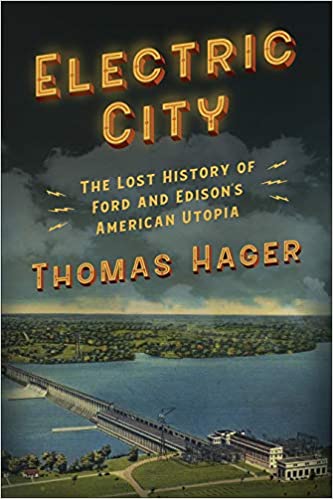 英文书名：ELECTRIC CITY: THE LOST HISTORY OF FORD AND EDISON’S AMERICAN UTOPIA作    者：Thomas Hager出 版 社：Abrams Press代理公司：ANA/Leah页    数：304页出版时间：2021年5月代理地区：中国大陆、台湾审读资料：电子稿类    型：非小说内容简介：本书讲述了美国历史上的两位巨人——亨利·福特（Henry For）和托马斯·爱迪生（Thomas Edison）——试图在田纳西河上建造一座未来电力城市的非凡而又不为人知的故事。在风起云涌的20世纪20年代，两位美国商界最受尊敬、最有影响力的人提议把美国最贫穷的地区之一改造成一座梦想中的科技大都市，一个由小农场、大工厂和闪闪发光的实验室共同组成的闪亮天堂。亨利·福特和托马斯·爱迪生计划中的“南方底特律”将有曼哈顿的十倍大，由可再生能源驱动，没有空气污染。它将重塑美国社会，将大规模的汽车通勤引入都市生活，并使用一种叫做“能源美元”的新型货币来结算。整个大胆的计划几乎就快要成功了，南方人团结起来，支持这个所谓的“福特计划”。但是，虽然有些人认为这是一种走向未来、改造南方的做法，也有人认为这是有史以来最大的土地诈骗之一。这两种说法都有其正确之处。《电力城市》（Electric City）是展现那个时代和社会历史背景的丰富编年史，它提供了一个崭新角度，让我们重新审视眼看就能实现这项工程的发明家的个人生活、反对他们的力量，以及取代这一项目而崛起的新计划：一种新的被称为田纳西河谷管理局的公共公司，它是新政的最大成就之一。这是一部面向广大读者的历史读物，它会吸引那些对美国历史、科技、政治和未来感兴趣的读者。作者简介：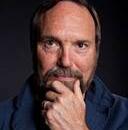 托马斯·哈格（Thomas Hager）是一位获奖的科学和医学史作者，他的作品包括《空气炼金术》（The Alchemy of Air）和《十种药物：植物、粉末和药丸如何塑造医学史》（Ten Drugs: How Plants, Powders and Pills Have Shaped the History of Medicine）。他是俄勒冈大学（University of Oregon）新闻与传播学副教授。媒体评价：“托马斯·哈格的《电力城市》是一个关于力量——电力、政治权力、金融权力——的故事，它的情节跌宕起伏，结构精良，描绘出丰富多彩的人物和深刻人性，他们为拥有未来而奋斗。哈格把亨利·福特、托马斯·爱迪生和被乔治·诺里斯（George Norris）等被遗忘的进步巨人活生生地搬进了书页。他还厘清了不少美国历史上复杂却重要的线索，供人们查阅。在他技艺高超的笔下，肌肉浅滩和田纳西河谷管理局不再是尘土飞扬的遗迹，而是美国伟大实验的迷人案例。”----乔纳森·阿尔特（Jonathan Alter），《决定时刻：罗斯福的百日新政与希望的胜利》（The Defining Moment: FDR’s Hundred Days and the Triumph of Hope）的作者“本书是最好的美国历史图书之一，它结合了对重要参与者的描绘、引人入胜的写作技巧和令人惊讶的曲折情节，它既提供了娱乐，又讲述了真实故事而非传闻。托马斯·哈格的《电力城市》给你提供了你所需的一切。这是一本你不想错过的书。”----杰夫·吉（Jeff Guinn），《纽约时报》（New York Times）畅销书《流浪汉：亨利·福特和托马斯·爱迪生十年自驾游的故事》（The Vagabonds: The Story of Henry Ford and Thomas Edison’s Ten-Year Road Trip）的作者“《电力城市》讲述了一个重要的故事，而且讲得很好。几十年来，田纳西河谷一直是幻想家勾画美国未来计划的画布。托马斯·哈格在本书中展示了水力发电如何与政治权力交织在一起，各方势力如何争夺这条河流及其资源的所有权。书中充满了形形色色的人物，共同构筑了相互竞争的版图，每个人都承诺要设计出一个能够解决美国城乡之间日益扩大的鸿沟的方案，他们虽然都以失败告终，却又都给我们带来了启迪。”----欧内斯特·费伯格（Ernest Freeberg），《爱迪生时代：电灯和现代美国的发明》（The Age of Edison: Electric Light and the Invention of Modern America）的作者感谢您的阅读！请将反馈信息发至：版权负责人Email：Rights@nurnberg.com.cn安德鲁·纳伯格联合国际有限公司北京代表处北京市海淀区中关村大街甲59号中国人民大学文化大厦1705室, 邮编：100872电话：010-82504106, 传真：010-82504200公司网址：http://www.nurnberg.com.cn书目下载：http://www.nurnberg.com.cn/booklist_zh/list.aspx书讯浏览：http://www.nurnberg.com.cn/book/book.aspx视频推荐：http://www.nurnberg.com.cn/video/video.aspx豆瓣小站：http://site.douban.com/110577/新浪微博：安德鲁纳伯格公司的微博_微博 (weibo.com)微信订阅号：ANABJ2002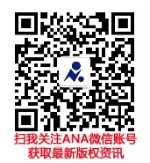 